Hiermit erkläre ich meinen Beitritt zum Ballspielverein Essen e.V. von 1919. Die Satzung des Vereins habe ich erhalten und erkenne diese an. Von den nachfolgenden Aufnahme - und Beitragsbedingungen habe ich Kenntnis genommen und erkläre mich einverstanden, dass im Rahmen der Vereinsverwaltung meine personenbezogenen Daten gespeichert werden (§ 26 BDSG).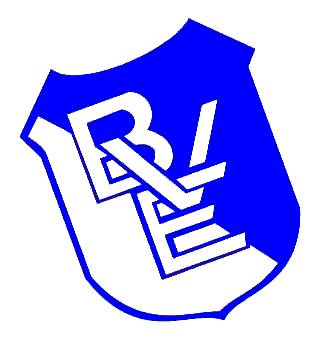 Name/Vorname:	________________________________________________________	w [  ] ; m [  ]PLZ/Ort/Straße:	___________________________________________________________________Geb.-Datum:	_________________________	Telefon:	__________________________Beruf:	_________________________	Eintrittsdatum:	__________________________Mail-Adresse:	___________________________________________________________________Sind bereits Familienangehörige Mitglied im Verein?       Ja [  ] ; Nein [  ] 	Wenn ja: (Bitte Namen angeben)  ______________________________________________________Beitritt zu welchen Abteilungen ?Basketball [  ] ; Bogenschießen [  ] ; Boxen [  ] ; Judo [  ] ; Karate [  ] ; Schwimmen [  ] ; Tischtennis [  ]Fußball:  I.Herren [  ] ; II.Herren [  ] ; III.Herren [  ] ; Damen [  ] ; Alt-Herren [  ]Fußball-Jugend:	A- [  ] ; B- [  ] ; C- [  ] ; D- [  ] ; E- [  ] ; F- [  ] ;  G- [  ] ; Minis  [  ] Junioren	A- [  ] ; B- [  ] ; C- [  ] ; D- [  ] ; E- [  ] ; F- [  ] JuniorinnenGesundheitssport – Rückensport [  ] ; Gesundheitssport – Gesund u. fit ab 50 [  ]  Gesundheitssport – Senioren [  ] ; Damen-Gymnastik [  ] ; Jazz-Tanz [  ] ; Kinderturnen [  ]Leichtathletik [  ] ; Volleyball [  ] ; Radsport [  ] ; Stepp-Aerobic [  ] ; Zumba [  ]Jahresmitgliedsbeiträge des BVEBeitragsklasse	1:	Kinder /Jugendliche unter 18 Jahre	90,00	Euro	[  ]	2:	Sonderbeitrag ( Azubi, Rentner etc. )	90,00	Euro	[  ]	3:	Aktive Erwachsene	125,00	Euro	[  ]	4:	Passive Erwachsene	40,00	Euro	[  ]	5:	Familienbeitrag	180,00	Euro	[  ]Die Kündigung der Vereinsmitgliedschaft kann nur schriftlich zum Ende des laufenden Geschäftsjahres mit einer Frist von zwei Monaten gegenüber dem Vorstand erfolgen. Ort / Datum : _____________________________
Bei Rückfragen wenden Sie sich an Ihren Abteilungsleiter. EinwilligungserklärungDer für die Veröffentlichung verantwortliche Vereinsvorstand des Ballspielverein Essen e.V. ist verpflichtet, alle Maßnahmen zur Gewährleistung des Datenschutzes zu ergreifen, die durch die Umstände geboten erscheinen. Angesichts der besonderen Eigenschaften von Online-Verfahren (insbesondere Internet), kann dieser den Datenschutz jedoch nicht umfassend garantieren.Daher nimmt das Vereinsmitglied die Risiken für eine Persönlichkeitsverletzung zur Kenntnis, und ist sich bewusst, dass:• die personenbezogenen Daten auch in Staaten abrufbar sind, die keine der derBundesrepublik Deutschland vergleichbaren Datenschutzbestimmungen kennen, ferner ist nicht garantiert dass:• die Daten vertraulich bleiben,• die inhaltliche Richtigkeit fortbesteht,• die Daten nicht verändert werden können,Das Vereinsmitglied kann seine Einwilligung jederzeit zurückziehen.Der Unterzeichner bestätigt, das Vorstehende zur Kenntnis genommen zu haben und erlaubt dem Vereinfolgende Daten online oder über Internet:(bitte ankreuzen)wie angegeben überwww.sportinfoessen.de, www.bvessen.net (Online-Dienst / Internet ; Zugangsadresse)zu veröffentlichen.Ort und Datum: 	Unterschrift:___________________________________          __________________________________	( Bei minderjährigen Unterschrift eines Erziehungsberechtigten)(4. Seite für das Mitglied. Bitte abtrennen)Beitragsbedingungen des B.V. EssenDer Beitrag wird nur durch Einzugsermächtigung im Lastschrift-Einzugsverfahren erhoben. Die Ermächtigung kann vom Mitglied jederzeit widerrufen werden. Es gelten 
die banküblichen Verfahrensregeln.Der Jahresbeitrag ist im Januar fällig und ist im Februar bzw. Juli halbjährlich zu entrichten. Bei Neueintritt nach dem 30.Juni eines Jahres wird  ein halber Jahresbeitrag berechnet.Der Beitrag gliedert sich in den bei der Beitragserklärung aufgeführten Beitragsklassen. Einzelheiten wird in § 5 der Vereinssatzung des BVE „Mitgliedsbeiträge“ geregelt. In geeigneten Fällen kann der Vorstand des Vereins Beiträge und Umlagen ganz oder teilweise erlassen oder stunden.Die Mitgliedschaft beginnt mit dem Einzug der ersten Beitragszahlung auf Veranlassung des BVE. Dies gilt als Bestätigung, dass der Antragsteller in den Verein aufgenommen wurdeBezüglich der Kündigung der Vereinsmitgliedschaft wird auf die Satzung verwiesen, bis zum 31.10. d Jahres mit Wirkung zum 31.12. d Jahres. Die Rechte des Mitglieds erlöschen mit dem Austritt. Bestehende Zahlungsverpflichtungen bleiben bestehen.SEPA-LastschriftmandatName des Zahlungsempfängers
Ballspielverein Essen von 1919 e.V.Anschrift des ZahlungsempfängersHasestraße 7
49632 Essen/OldenburgGläubiger-Identifikationsnummer
DE16BVE00000031400Mandatsreferenz (vom Zahlungsempfänger auszufüllen)
________________________________Ich ermächtige / Wir ermächtigen (A) den Zahlungsempfänger (Name siehe oben), Zahlungen von meinem / unserem Konto mittels Lastschrift einzuziehen. Zugleich (B) weise ich mein / weisen wir unser Kreditinstitut an, die vom Zahlungsempfänger (Name siehe oben) auf mein / unser Konto gezogenen Lastschriften einzulösen.Hinweis: Ich kann / Wir können innerhalb von acht Wochen, beginnend mit dem Belastungsdatum, die Erstattung des belasteten Betrages verlangen. Es gelten dabei die mit meinem / unserem Kreditinstitut vereinbarten Bedingungen.ZahlungsartO Wiederkehrende Zahlungen   O Einmalige Zahlungen  Name des Zahlungspflichtigen (Kontoinhaber)
 Anschrift des Zahlungspflichtigen (Kontoinhaber)
Straße und Hausnummer
 
Postleitzahl und Ort
 IBAN des Zahlungspflichtigen (max. 35 Stellen)
  BIC (8 oder 11 Stellen)
 Ort	Datum (TT/MM/JJJJ)
 Unterschrift(en) des Zahlungspflichtigen (Kontoinhaber)
Allgemeine DatenSpezielle Daten von Funktionsträgerno Vorname
o Zuname 
o Fotografien 
o eigene
o fremdeo Anschrift
o Telefonnummer
o Faxnummer
o e-Mail Adresse
o sonstige Daten


(z.B. Leistungsergebnisse, Lizenzen, Mannschaftsgruppe)